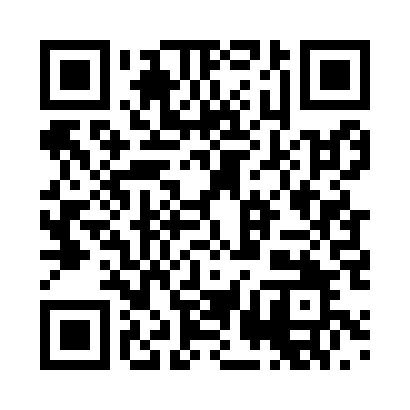 Prayer times for Uckendorf, GermanyWed 1 May 2024 - Fri 31 May 2024High Latitude Method: Angle Based RulePrayer Calculation Method: Muslim World LeagueAsar Calculation Method: ShafiPrayer times provided by https://www.salahtimes.comDateDayFajrSunriseDhuhrAsrMaghribIsha1Wed3:406:051:295:318:5411:082Thu3:376:031:295:328:5511:113Fri3:336:011:295:328:5711:144Sat3:306:001:285:338:5811:175Sun3:265:581:285:349:0011:206Mon3:235:561:285:349:0111:237Tue3:195:541:285:359:0311:268Wed3:165:531:285:359:0411:299Thu3:145:511:285:369:0611:3310Fri3:135:501:285:379:0811:3511Sat3:125:481:285:379:0911:3612Sun3:125:461:285:389:1111:3713Mon3:115:451:285:389:1211:3714Tue3:105:431:285:399:1311:3815Wed3:105:421:285:409:1511:3916Thu3:095:411:285:409:1611:3917Fri3:095:391:285:419:1811:4018Sat3:085:381:285:419:1911:4019Sun3:085:371:285:429:2111:4120Mon3:075:351:285:429:2211:4221Tue3:075:341:285:439:2311:4222Wed3:065:331:285:439:2511:4323Thu3:065:321:295:449:2611:4424Fri3:065:311:295:449:2711:4425Sat3:055:301:295:459:2811:4526Sun3:055:291:295:459:3011:4527Mon3:055:281:295:469:3111:4628Tue3:045:271:295:469:3211:4729Wed3:045:261:295:479:3311:4730Thu3:045:251:295:479:3411:4831Fri3:035:241:305:489:3511:48